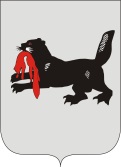 ИРКУТСКАЯ ОБЛАСТЬСЛЮДЯНСКАЯТЕРРИТОРИАЛЬНАЯ ИЗБИРАТЕЛЬНАЯ КОМИССИЯг. СлюдянкаО регистрации Ветровой Елены Ивановныкандидатом в депутаты Думы Байкальского городского поселенияСлюдянского районаПроверив соответствие порядка выдвижения гражданина Российской Федерации Ветровой Елены Ивановны кандидатом в депутаты Думы Байкальского городского поселения Слюдянского района требованиям Закона Иркутской области от 11 ноября 2011 года № 116-ОЗ «О муниципальных выборах в Иркутской области» (далее – Закон) и представленные для регистрации кандидата документы, в соответствии с пунктом 3 части 4 статьи 32, частью 2 статьи 34, частью 1 статьи 62 указанного Закона, Слюдянская территориальная избирательная комиссияРЕШИЛА:1. Зарегистрировать кандидатом в депутаты Думы Байкальского городского поселения Слюдянского района по многомандатному избирательному округу № 2 Ветрову Елену Ивановну, гражданина Российской Федерации, дата рождения – 18 декабря 1961 г., ведущего специалиста по работе с населением общества с ограниченной ответственностью «Управления жилищно-коммунальными системами», проживающую в г. Байкальске Слюдянского района Иркутской области, выдвинутую в порядке самовыдвижения, «03» августа 2017 года в 16 часов 19 минут.2. Выдать Ветровой Елене Ивановне удостоверение установленного образца.3. Направить копию решения в газету «Славное море», а также разместить на интернет - странице Слюдянской территориальной избирательной комиссии на сайте администрации муниципального образования Слюдянский район.Председатель комиссии                      		           	Г.К. КотовщиковСекретарь комиссии                                                                  Н.Л. ТитоваР Е Ш Е Н И ЕР Е Ш Е Н И Е03 августа 2017 года№ 43/311 